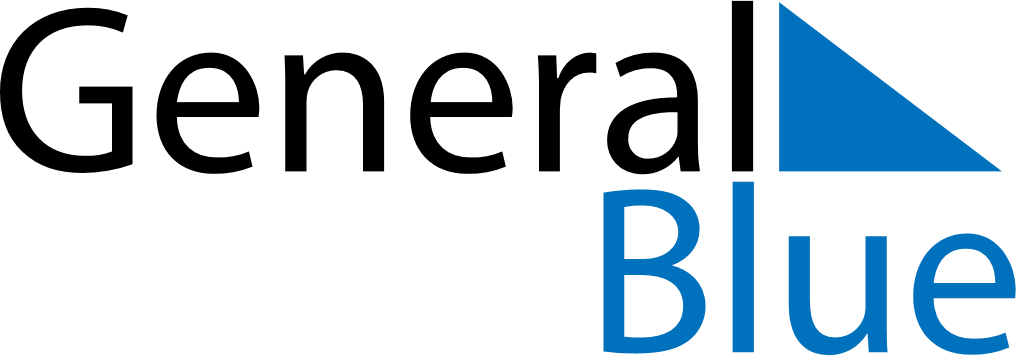 April 2023April 2023April 2023April 2023South AfricaSouth AfricaSouth AfricaMondayTuesdayWednesdayThursdayFridaySaturdaySaturdaySunday11234567889Good FridayEaster Sunday1011121314151516Family Day17181920212222232425262728292930Freedom Day